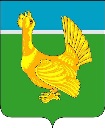 Администрация Верхнекетского районаПОСТАНОВЛЕНИЕОб утверждении Положения о единой дежурно-диспетчерской службе Администрации Верхнекетского районаВ соответствии с пунктом 2 статьи 11 Федерального закона от 21.12.1994 №68-ФЗ «О защите населения и территорий от чрезвычайных ситуаций природного и техногенного характера», пунктами 7, 21 части 1 статьи 15 Федерального закона от 06.10.2003 N 131-ФЗ «Об общих принципах организации местного самоуправления в Российской Федерации», постановлением Правительства Российской Федерации от 30.12.2003 № 794 «О единой государственной системе предупреждения и ликвидации чрезвычайных ситуаций», в целях повышения готовности органов местного самоуправления и служб муниципального образования Верхнекетский район Томской области к реагированию на угрозы возникновения или возникновение чрезвычайных ситуаций (происшествий), эффективности взаимодействия привлекаемых сил и средств муниципального звена Верхнекетского района территориальной подсистемы единой государственной системы предупреждения и ликвидации чрезвычайных ситуации Томской области, при их совместных действиях по предупреждению и ликвидации чрезвычайных ситуаций (происшествий), постановляю:       	1.Утвердить прилагаемое Положение о Единой дежурно-диспетчерской службе Администрации Верхнекетского района.      	2.Признать утратившими силу постановления Администрации Верхнекетского района:	1)от 19 мая 2010  года № 442 «О создании единой дежурно-диспетчерской службы Администрации Верхнекетского района, об утверждении Положения о единой дежурно-диспетчерской службе Администрации Верхнекетского района, Инструкции о порядке взаимодействия и представления информации в единую дежурно-диспетчерскую службу Администрации Верхнекетского района организациями, обслуживающими жилищный фонд и объекты коммунального хозяйства, Инструкции о порядке обмена информацией в единой дежурно-диспетчерской службе Администрации Верхнекетского района, схемы организации управления и взаимодействия в единой дежурно-диспетчерской службе Администрации Верхнекетского района»;      	2)от 31 марта 2014 года № 333 «О внесении изменений и дополнений в постановление Администрации Верхнекетского района от 19.05.2010 года № 442»;       	3)от 01 февраля 2017 года № 058 «О внесении изменений в постановление Администрации Верхнекетского района от 19.05.2010 года № 442 «О создании единой дежурно-диспетчерской службы Администрации Верхнекетского района, об утверждении Положения о единой дежурно-диспетчерской службе Администрации Верхнекетского района, Инструкции о порядке взаимодействия и представления информации в единую дежурно-диспетчерскую службу Администрации Верхнекетского района организациями, обслуживающими жилищный фонд и объекты коммунального хозяйства, Инструкции о порядке обмена информацией в единой дежурно-диспетчерской службе Администрации Верхнекетского района, схемы организации управления и взаимодействия в единой дежурно-диспетчерской службе Администрации Верхнекетского района»;      	4)от 16 февраля 2017 года № 100 «О внесении изменений в постановление Администрации Верхнекетского района от 19.05.2010 года № 442 «О создании единой дежурно-диспетчерской службы Администрации Верхнекетского района, об утверждении Положения о единой дежурно-диспетчерской службе Администрации Верхнекетского района, Инструкции о порядке взаимодействия и представления информации в единую дежурно-диспетчерскую службу Администрации Верхнекетского района организациями, обслуживающими жилищный фонд и объекты коммунального хозяйства, Инструкции о порядке обмена информацией в единой дежурно-диспетчерской службе Администрации Верхнекетского района, схемы организации управления и взаимодействия в единой дежурно-диспетчерской службе Администрации Верхнекетского района»;      	5)от 08 октября 2019 года № 872 «О внесении изменений в постановление Администрации Верхнекетского района от 19.05.2010 года № 442 «О создании единой дежурно-диспетчерской службы Администрации Верхнекетского района, об утверждении Положения о единой дежурно-диспетчерской службе Администрации Верхнекетского района, Инструкции о порядке взаимодействия и представления информации в единую дежурно-диспетчерскую службу Администрации Верхнекетского района организациями, обслуживающими жилищный фонд и объекты коммунального хозяйства, Инструкции о порядке обмена информацией в единой дежурно-диспетчерской службе Администрации Верхнекетского района, схемы организации управления и взаимодействия в единой дежурно-диспетчерской службе Администрации Верхнекетского района».	3.Настоящее постановление официально опубликовать в информационном вестнике Верхнекетского района «Территория», разместить на официальном сайте Администрации Верхнекетского района. 	4. Настоящее постановление вступает в силу со дня его официального опубликования.       	5.Контроль за исполнением настоящего постановления возложить заместителя Главы Администрации Верхнекетского района по промышленности, ЖКХ, строительству, дорожному комплексу и безопасности.Глава Верхнекетского района                                                               С.А. АльсевичО.В. СилинДело-2,  ЕДДС - 1, ГО и ЧС - 1, управление делами – 1.Утверждено                                                                                                 постановлением Администрации Верхнекетского района                                                                                             от 15 апреля 2022 г. №365   ПОЛОЖЕНИЕо единой дежурно-диспетчерской службе Администрации Верхнекетского района 1. Общие положения1. Настоящее Положение определяет организационную структуру и штатное расписание, основные задачи, функции, порядок работы, требования к  персоналу, финансирование единой дежурно-диспетчерской службы Администрации Верхнекетского района(далее-ЕДДС).2.В настоящем Положении применены следующие сокращения:1)АИУС РСЧС – автоматизированная информационно-управляющая система единой государственной системы предупреждения и ликвидации чрезвычайных ситуаций;2)АПК «Безопасный город» – аппаратно-программный комплекс «Безопасный город»; 3)АРМ – автоматизированное рабочее место; 4)АТС – автоматическая телефонная станция;5)ГЛОНАСС – глобальная навигационная спутниковая система; 6)ГО – гражданская оборона; 7)ГУ МЧС России по ТО – Главное управление МЧС России по Томской области;8)ДДС – дежурно-диспетчерская служба;9)ИС «Атлас опасностей и рисков» – информационная система «Атлас опасностей и рисков», сегмент АИУС РСЧС;10)ИСДМ-Рослесхоз – информационная система дистанционного мониторинга лесных пожаров Федерального агентства лесного хозяйства;11)КСА – комплекс средств автоматизации;12)КЧС и ОПБ района – комиссия по предупреждению и ликвидации чрезвычайных ситуаций и обеспечению пожарной безопасности муниципального образования Верхнекетский район Томской области;13)ЛВС – локальная вычислительная сеть;14)МКА ЖКХ – федеральная система мониторинга и контроля устранения аварий и инцидентов на объектах жилищно-коммунального хозяйства;15)МФУ – многофункциональное устройство;16)МЧС России – Министерство Российской Федерации по делам гражданской обороны, чрезвычайным ситуациям и ликвидации последствий стихийных бедствий;17)ОИВС – орган исполнительной власти Томской области;18)РСЧС – единая государственная система предупреждения и ликвидации чрезвычайных ситуаций;19)система-112 – система обеспечения вызова экстренных оперативных служб по единому номеру «112»;20)УКВ/КВ – ультракороткие волны/короткие волны;21)ФОИВ – федеральный орган исполнительной власти Российской Федерации;22)ЦУКС – Центр управления в кризисных ситуациях;34)ЭОС – экстренные оперативные службы;24)ЧС – чрезвычайная ситуация.3. ЕДДС  является органом повседневного управления муниципального звена Верхнекетского района Томской области территориальной подсистемы РСЧС (далее - муниципальное звено). 4. Организационно ЕДДС является частью отдела промышленности, транспорта и связи Администрации Верхнекетского района, штатное расписание ЕДДС определяется правовым актом Администрации Верхнекетского района.5.Общее руководство ЕДДС осуществляет начальник отдела промышленности, транспорта и связи Администрации Верхнекетского района, непосредственное – главный специалист по гражданской обороне и чрезвычайным ситуациям ситуациям-начальник Единой дежурной диспетчерской службы Администрации Верхнекетского района(далее-главный специалист по ГО и ЧС-начальник ЕДДС), в их отсутствие - заместитель начальника ЕДДС – старший оперативный дежурный.2. Основные задачи ЕДДС6. ЕДДС выполняет следующие основные задачи:1)обеспечение координации сил и средств РСЧС и их совместных действий, расположенных на территории муниципального образования, доведение до них задач при угрозе или возникновении ЧС (происшествий), а также по локализации и ликвидации последствий пожаров, аварий, стихийных бедствий и других ЧС (происшествий), доведение информации о принятии необходимых экстренных мер и решений в соответствии с Планом действий по предупреждению и ликвидации ЧС муниципального образования;2)обеспечение организации информационного взаимодействия при решении задач в области защиты населения и территорий от ЧС и ГО, а также при осуществлении мер информационной поддержки принятия решений в области защиты населения и территорий от ЧС и ГО, с использованием информационных систем, в том числе АИУС РСЧС (через «Личный кабинет ЕДДС»);3)прием и передача сигналов оповещения и экстренной информации, сигналов (распоряжений) на изменение режимов функционирования органов управления и сил муниципального звена;4)прием от населения, организаций, технических систем или иных источников информации об угрозе возникновения или о возникновении ЧС (происшествия), анализ и оценка достоверности поступившей информации, доведение ее до ДДС, в компетенцию которой входит реагирование на принятое сообщение;5)оповещение и информирование руководящего состава Администрации Верхнекетского района, органов управления и сил РСЧС муниципального уровня, ДДС о ЧС (происшествии);6)обеспечение оповещения и информирования населения о ЧС (происшествии);7)организация взаимодействия в установленном порядке в целях оперативного реагирования на ЧС (происшествия) с органами управления РСЧС,  ДДС;8)информирование ДДС, сил РСЧС, привлекаемых к предупреждению ЧС, а также ликвидации ЧС (происшествия), об обстановке, принятых и рекомендуемых мерах;9)сбор и обработка данных, необходимых для подготовки и принятия управленческих решений по предупреждению и ликвидации ЧС (происшествий), а также контроль их исполнения;10)мониторинг, анализ, прогнозирование, оценка и контроль сложившейся обстановки на основе информации, поступающей от различных информационных систем и оконечных устройств, в пределах своих полномочий;11)регистрация и документирование всех входящих и исходящих сообщений и вызовов, обобщение информации о произошедших ЧС (происшествиях) (за сутки дежурства), ходе работ по их ликвидации и представление соответствующих донесений (докладов) по подчиненности, формирование отчетов по поступившей информации;12)оповещение и информирование ЕДДС соседних муниципальных образований в соответствии с планами взаимодействия, при угрозе распространения ЧС на территорию соседних муниципальных образований;13)организация реагирования на вызовы (сообщения о происшествиях), поступающих по всем имеющимся видам и каналам связи, в том числе через систему - 112 и контроля результатов реагирования.3. Основные функции ЕДДС7.На ЕДДС возлагаются следующие  функции:1)прием и передача сигналов оповещения и экстренной информации;2)прием, регистрация и документирование всех входящих и исходящих сообщений и вызовов; 3) анализ и оценка достоверности поступившей информации, доведение ее до ДДС, в компетенцию которых входит реагирование на принятое сообщение;4)сбор от ДДС, действующих на территории Верхнекетского района, сети наблюдения и лабораторного контроля ГО и защиты населения информации об угрозе или факте возникновения ЧС (происшествия), сложившейся обстановке и действиях сил и средств по ликвидации ЧС (происшествия) и доведения её до реагирующих служб;5)обработка и анализ данных о ЧС (происшествии), определение ее масштаба и уточнение состава сил и средств, привлекаемых для реагирования на ЧС (происшествие), их оповещение о переводе в соответствующие режимы функционирования;6)обобщение, оценка и контроль данных обстановки, принятых мер по ликвидации ЧС (происшествия), подготовка и корректировка заблаговременно разработанных и согласованных со службами муниципального образования вариантов управленческих решений по ликвидации ЧС (происшествии);7)самостоятельное принятие необходимых решений по защите и спасению людей (в рамках своих полномочий);8)оповещение руководящего состава Администрации Верхнекетского района, органов управления и сил РСЧС муниципального уровня, ДДС о ЧС (происшествии);9)информирование ДДС и сил РСЧС, привлекаемых к ликвидации ЧС (происшествия), об обстановке, принятых и рекомендуемых мерах;10)организация взаимодействия с ЕДДС соседних муниципальных образований по вопросам обеспечения защиты населения и территорий от ЧС (происшествий);11)обеспечение своевременного оповещения и информирования населения о ЧС; 12)представление докладов (донесений) об угрозе или возникновении ЧС (происшествий), сложившейся обстановке, возможных вариантах решений и действиях по ликвидации ЧС (происшествий) в соответствии с приказом
МЧС России от 11.01.2021 № 2 «Об утверждении инструкции о сроках и формах представления информации в области защиты населения и территорий от чрезвычайных ситуаций природного и техногенного характера»; 13)предоставление оперативной информации о произошедших ЧС (происшествиях), ходе работ по их ликвидации и представление соответствующих докладов по подчиненности, в установленном порядке;14)уточнение и координация действий, привлеченных ДДС по их совместному реагированию на вызовы (сообщения о происшествиях), поступающих по всем имеющимся видам и каналам связи, в том числе по системе-112;15)контроль результатов реагирования на вызовы (сообщения о происшествиях), поступающих по всем имеющимся видам и каналам связи, в том числе по системе-112;16)мониторинг, анализ, прогнозирование, оценка и контроль сложившейся обстановки на основе информации, поступающей от различных информационных систем и оконечных устройств;17)информационное обеспечение КЧС и ОПБ Верхнекетского района;18)накопление и обновление социально-экономических, природно-географических, демографических и других данных о муниципальном образовании Верхнекетский район Томской области(далее-муниципальное образование), органах управления на территории муниципального образования
(в том числе их ДДС), силах и средствах РСЧС на территории муниципального образования, потенциально опасных объектах, критически важных объектах, объектах транспортной инфраструктуры и среды обитания, возможных и планируемых мероприятиях по предупреждению и ликвидации ЧС (происшествий), в том числе с использованием АИУС РСЧС (через «Личный кабинет ЕДДС»);19)мониторинг состояния комплексной безопасности объектов социального назначения, здравоохранения и образования с круглосуточным пребыванием людей;20)контроль и принятие мер по обеспечению готовности к задействованию муниципальной автоматизированной системы централизованного оповещения населения(при ее наличии), в том числе комплексной системы экстренного оповещения населения (при ее наличии), а также обеспечение устойчивого и непрерывного функционирования системы управления и средств автоматизации;21)организация профессиональной подготовки, профессиональной переподготовки и повышения квалификации специалистов ЕДДС для несения оперативного дежурства на муниципальном уровне РСЧС;22)осуществление информационного обмена по оперативной обстановке с органами повседневного управления РСЧС, в том числе с использованием АИУС РСЧС (через «Личный кабинет ЕДДС»); 23)представление в ЦУКС ГУ МЧС России отчета о проведенных превентивных мероприятиях в соответствии с полученным прогнозом возможных ЧС (происшествий) или оперативным предупреждением о прохождении комплекса опасных и неблагоприятных метеорологических явлений;24)доведение экстренных предупреждений об угрозе возникновения или о возникновении ЧС (происшествий), об опасных (неблагоприятных) метеорологических явлениях, моделей возможного развития обстановки, рекомендаций по снижению рисков до руководящего состава Администрации Верхнекетского района, ДДС, глав городского(сельских поселений) Верхнекетского района, организаторов мероприятий с массовым пребыванием людей, туристических групп на территории Верхнекетского района;25)участие в проведении учений и тренировок с органами повседневного управления РСЧС и органами управления ГО по выполнению возложенных на них задач;26)осуществление контроля за безопасностью здания Администрации Верхнекетского района и прилегающей к нему территории посредством системы видеонаблюдения.4. Порядок работы ЕДДС8. Для обеспечения своевременного и эффективного реагирования 
на угрозы возникновения и возникновение ЧС (происшествий) в ЕДДС организуется круглосуточное дежурство дежурных оперативных.9. Перед заступлением на дежурство очередного оперативного дежурного  должен проводиться инструктаж, согласно утвержденному плану проведения инструктажа. В ходе инструктажа до оперативного дежурного доводятся оперативная обстановка, задачи на очередное дежурство, изменения в режимах работы средств связи, оповещения, оборудования ЕДДС, анализируются характерные недостатки в действиях персонала и указываются меры, исключающие их повторение.10.Со сменяющимся оперативным дежурным ЕДДС заместителем начальника ЕДДС - старшим оперативным дежурным проводится подведение итогов несения оперативного дежурства, в ходе которого осуществляется разбор действий оперативного дежурного за прошедшее дежурство, доводятся основные недостатки и указываются меры, исключающие повторение выявленных недостатков. 11. В ходе приема-сдачи дежурства заступающий оперативный дежурный принимает от сменяющегося оперативного дежурного документацию, средства связи, АРМ и другое оборудование с занесением соответствующих записей в журнале приема-сдачи дежурства.12. Возложение на оперативных дежурных ЕДДС функций, не указанных в пункте 7 настоящего Положения, осуществляется в соответствии с трудовым законодательством Российской Федерации.13. Во время несения дежурства оперативный дежурный ЕДДС выполняет функциональные задачи в соответствии с должностной инструкцией и настоящим Положением.14.При нарушении трудовой дисциплины, безопасности связи, правил эксплуатации техники (оборудования), техники безопасности и пожарной безопасности оперативный дежурный может быть отстранен от несения дежурства. 15.Право отстранения от дежурства оперативного дежурного имеет главный специалист по ГО и ЧС-начальник ЕДДС, в его отсутствие - заместитель начальника ЕДДС - старший оперативный дежурный. 16. Информация об угрозах возникновения и возникновении ЧС (происшествий) поступает в ЕДДС по всем имеющимся каналам связи и информационным системам.17.Вся информация об угрозе возникновения или о возникновении ЧС (происшествия) регистрируется оперативным дежурным и незамедлительно передается в экстренные оперативные службы, которые необходимо направить в зону ЧС (происшествия), а также в ЦУКС ГУ МЧС России.18. Со сменившимся оперативным дежурным проводится подведение итогов несения оперативного дежурства, в ходе которого 
осуществляется разбор действий оперативного дежурного 
за прошедшее дежурство, доводятся основные недостатки и указываются меры, исключающие повторение выявленных недостатков. 19. Ежеквартально главным специалистом по ГО и ЧС-начальником ЕДДС, в его отсутствие - заместителем начальника ЕДДС - старшим оперативным дежурным проводится анализ функционирования ЕДДС и организации взаимодействия с ДДС, действующих на территории Верхнекетского района.20. Анализы функционирования ЕДДС и организации взаимодействия с ДДС, действующих на территории муниципального образования, два раза в год рассматриваются на заседании КЧС и ОПБ муниципального образования.21. ЕДДС функционирует в режимах: повседневной деятельности – при отсутствии угрозы возникновения чрезвычайной ситуации; повышенной готовности – при угрозе возникновения чрезвычайной ситуации; чрезвычайной ситуации – при возникновении и ликвидации чрезвычайной ситуации для мирного времени. При приведении в готовность ГО и в военное время в соответствующих степенях готовности.5. Требования к  персоналу ЕДДС        22. Квалификационные требования к главному специалисту по ГО и ЧС-начальнику ЕДДС, заместителю начальника ЕДДС - старшему оперативному дежурному, оперативному дежурному устанавливаются в их должностных инструкциях, утверждаемых правовым актом Администрации Верхнекетского района. 6. Финансирование ЕДДС23. Финансирование ЕДДС  осуществляется из средств местного бюджета муниципального образования Верхнекетский район Томской области.15 апреля 2022 г.р.п. Белый ЯрВерхнекетского района Томской области                №365